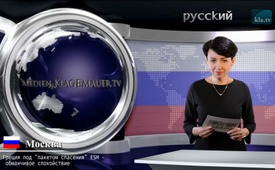 Греция под "пакетом спасения" ESM – обманчивое спокойствие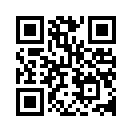 Многомесячная шумиха в СМИ после победы Алексиса Ципраса на выборах в январе 2015 года утихла. Еще в конце июня, когда истекали сроки прежних программ помощи, СМИ нагоняли страх перед Greixit*, хотя Греция и не собиралась выходить из еврозоны, а хотела лишь достичь облегчения долгового бремени.Многомесячная шумиха в СМИ после победы Алексиса Ципраса на выборах в январе 2015 года утихла. Еще в конце июня, когда истекали сроки прежних программ помощи, СМИ нагоняли страх перед Greixit*, хотя Греция и не собиралась выходить из еврозоны, а хотела лишь достичь облегчения долгового бремени. Ясное «нет» на референдуме в начале июля с более чем 61% голосов против экономической диктатуры Тройки** довело европейские СМИ до кипения. Но Ципрас устрашился решающей битвы с международным капиталом, и несколько дней спустя склонился под условиями 86-миллиардного кредита от так называемого «механизма европейской стабильности» (ESM). После этого вдруг настало затишье вокруг Греции, несмотря на то, что угрожающая неплатежеспособность Греции всего лишь отложена. Образно говоря, трамплин с несущимся по нему лыжником, благодаря ESM только удлиняется, но его неизбежное падение, тем самым будет еще глубже. К тому же и европейские государства-поручители сообща несутся в эту пропасть. На данный момент одна лишь Германия в качестве гаранта несет ответственность в общей сложности за 108 млрд. евро греческого долга. Давно уже ясно, что Греция никогда не сможет погасить свой огромный долг в размере 317 млрд. евро.  Списание долговых обязательств неизбежно, но в результате поручительства погашение кредитов будет востребовано с гарантов Греции-участников ESM и их налогоплательщиков-до тех пор, пока и они не обанкротятся. Именно эту цель-порабощенное долгами население планеты-безжалостно преследует финансовая олигархия. 
Адам Смит, шотландский экономист сказал: « Есть два способа завоевать и поработить народ. Одним из них является меч, а другой – долги!»от .hamИсточники:“Zaudern, Schwäche und Verrat” COMPACT-Magazin 08/2015, S. 47
http://www.epochtimes.de/politik/welt/weik-amp-friedrich-zu-griechenland-die-groesste-insolvenzverschleppung-der-geschichte-geht-weiter-a1257395.html
http://www.kla.tv/6637Может быть вас тоже интересует:---Kla.TV – Другие новости ... свободные – независимые – без цензуры ...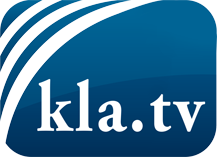 О чем СМИ не должны молчать ...Мало слышанное от народа, для народа...регулярные новости на www.kla.tv/ruОставайтесь с нами!Бесплатную рассылку новостей по электронной почте
Вы можете получить по ссылке www.kla.tv/abo-ruИнструкция по безопасности:Несогласные голоса, к сожалению, все снова подвергаются цензуре и подавлению. До тех пор, пока мы не будем сообщать в соответствии с интересами и идеологией системной прессы, мы всегда должны ожидать, что будут искать предлоги, чтобы заблокировать или навредить Kla.TV.Поэтому объединитесь сегодня в сеть независимо от интернета!
Нажмите здесь: www.kla.tv/vernetzung&lang=ruЛицензия:    Creative Commons License с указанием названия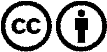 Распространение и переработка желательно с указанием названия! При этом материал не может быть представлен вне контекста. Учреждения, финансируемые за счет государственных средств, не могут пользоваться ими без консультации. Нарушения могут преследоваться по закону.